LIGO Laboratory / LIGO Scientific CollaborationLIGO-T2000406-v4	Advanced LIGO	23 August 2021Software Interface to the PCIe Timing BoardMarc Pirello, Daniel SiggDistribution of this document:LIGO Scientific CollaborationThis is an internal working noteof the LIGO Laboratory.http://www.ligo.caltech.edu/OverviewThe PCIe timing interface board is a PCI Express board that interfaces the computer software through a memory mapped interface. As part of the PCI bus enumeration the operating system assign the board a unique memory region in the physical address space. This document describes the register assignment within this region. The board uses an 8 kb address region divided into 2 blocks of 4 kb. The first block is used for the control registers, whereas the second block is used to read the status of the LIGO timing interface.Memory map of PCIe timing interface.The PCIe timing board has the following features:Part of the Advanced LIGO optical timing distribution system which is based on distributed synchronized 226 Hz crystal oscillators driven by a master GPS clock.Interfaces the IO interface backplane and provides clocking signals for converters.Supports an optional master clock expansion module with GPS capabilitiesSupports an optional fanout expansion module with 12 fiber downlinks.Applicable Documents The applicable documents can be located through the following dcc pages:E2000328: PCIe Timing Interface (DCC top node)E2000337: PCIe Timing Interface Software ReleaseD2000329: PCIe Timing Interface BoardD2000297: IO Interface Backplane (LVDS)D2000301: Master Clock Expansion Option (GPS)D2000302: Fanout Expansion OptionE0900036: Diagnostics Information for the Advanced LIGO Optical Timing DistributionControl RegistersRegisters are organized in double words (32 bit). It is envisioned that they are read and written as double words through the PCI Express bus. Reading from unassigned memory addresses within the assign memory region results in zeros. Similarly, writing to an empty address or a read-only address is ignored but treated as successful. This PCI board supports 4 message-signaled interrupts (MSI). Interrupts can be globally enabled and disabled with the interrupt control register. However, individual interrupts must be setup through the interrupt configuration registers located at 0x00C0 to 0x00FC. Typically, the global interrupt register is controlled by the device driver.Current TimeThere are two registers to read the current time. The first register needs to be read first. It contains the fractional seconds of the GPS time and it will latch the second register which contains the GPS seconds. It is recommended to read the full time as an atomic 64-bit value.Registers to read the current time.Status and Interrupt ControlThis register is shared between the global status flags and interrupt control. Status flags are read only. The OK flag can be used to check that the timing system is running normally. However, one should also check that the reported GPS seconds are reasonable, i.e., GPS seconds > 1e9.Status and interrupt control register and firmware revision.Firmware ReleaseThe firmware release version is accessible at address 0x000C. Converter Backplane InterfaceThe PCIe timing board interfaces a 10-slot backplane which supports interface cards for the digital converters LIGO is using. Each slot has its own dedicated clock line that can be configured individually. For each clock line the frequency and phase shift can be specified. One can also ask that the clock starts at the next 1 second boundary. There are 3 options for providing clock signals to the 10 slots:Old type TTL ADC/DAC clock (1 per slot)Fast LVDS clock (1 per slot)Fast LVDS clock and sync lines (shared on neighboring odd/even slots)Additionally, there a few bits of binary IO that can be controlled for each slot. This is typically used to add the analog DuoTone signal to slot 10, and to route another DuoTone signal from slot 9 to 10. However, these bits are available on all slots, and can be used for other purposes.Common FunctionsThe table below shows the common functions for the converter backplane interface. Depending on bit 0 a write to register 0x0018 will either reset the watchdog timer or initialize the SPI devices.Common registers for the backplane interface.The analog DuoTone signal is only routed to slots 1 and 2.Slot FunctionsThe table below lists the configuration and monitor registers for each slot of the back plane. There are 10 slots, with 2 10 configuration registers and 1 monitor register each. Slot 1 starts at address 0x0020, slot 2 at 0x0030 and so on. All registers are initialized to zero at the beginning and no clock signals are sent to the backplane. Timing diagrams can be found in Section 5.Registers to setup clock signals for the ADCs and DACs.An 8-bit value, , is used to select the frequency with the equation  Hz. The period is then  s. To get the clock signal applied one must enable it for the slot and globally. If the clock is disabled, the clock output is set to the idle value. If the clock must start at a 1 second boundary, one can choose to delay the enable to the next 1 second boundary after a fixed minimum delay of 0.25 sec has passed. A global start on next second boundary can be used to start all clocks simultaneously on a second boundary. A logical AND is performed between the slot and the global enables and start bits. Also, the clock can be enabled immediately, or on the next transition away from the idle value. The two options can be combined: wait for the 1PPS boundary and then wait again for the next transition away from idle. If the clock is enabled immediately, it may result in a very short half cycle at the beginning; it could be as short as  sec which may be too short for the converters of the data acquisition system.An optional phase shift can be applied and is specified in units of 2-32 sec. The least significant bits below the clock’s resolution are ignored, as well as the most significant bits that would indicate a phase shift larger than a clock cycle. Additionally, there is a bit to invert the final output clock signal. This is equivalent to a 180º phase shift.There are two status readbacks for the clock output: active and running. The difference is that running will wait for the first transition away from idle, when this option is selected, whereas active will go high immediately after the optional wait for the 1PPS. Several binary IO channels are available too. The binary IO channels associated with the DuoTone were previously only available on slots 9 and 10 but were physically the same signals. In this implementation, separate binary IO channels are routed to each slot. If they are not used for DuoTone, they can be used for other purposes—together with two additional bits. Bit 1 and 2 have configurable direction. Bit 1 is a per slot channel, whereas bit 2 is shared among two neighboring odd/even slots.Interrupt ConfigurationThe board supports 4 message-based interrupts (MSI) over the PCI Express bus. These interrupts can be configured to be issued at regular intervals. The setup is the same as a converter clock with the rising edge of the configured clock signal being used to initiate the interrupt. PCI Express interrupts must be configured and enabled by the root complex during the initial setup process. Registers to configure interrupts over the PCI Express bus.The interrupt processing is typically done by the device driver, which is loaded by the operating system. Interrupt configuration registers for the first MSI are located at 0x00C0. The second, third and fourth MSI are at 0x00D0, 0x00E0 and 0x00F0, respectively.GPS Expansion ModuleIt is possible to connect an expansion module to the DB25 and SMA connectors of the PCIe timing board. This expansion module implements an OCXO and a GPS receiver, an RS422 port, an additional SFP, both a 1 PPS input and output, as well as an external frequency input. If both GPS and OCXO are present, the PCIe interface board will default to be a timing root node (master clock). The OCXO is connected to the SMA on the PCI board and its frequency must be  Hz. For a timing root node, it serves as the main clock source for the entire timing distribution system. The GPS receiver provides a time stamp that relates to UTC through a 1 PPS signal and a serial interface. If the expansion board is not equipped with a GPS or an OCXO, the PCI board acts as a normal downstream timing interface.Registers for the GPS expansion module.The GPS expansion module implements an external frequency input. Normally, this input is just used as a frequency counter. However, it can also be used to lock the frequency of an external OCXO. The desired frequency must be set through the PCI. Since this OCXO will only be locked to the 1 PPS, its RF phase error can be relatively large.The expansion module also has an external 1 PPS input which can be used to synchronize the master with an external frequency standard. A digital output is available which is normally configured as a 1 PPS output but can also output an IRIB-B signal instead. An RS422 port writes the timing status information once a second and can be read by the slow controls system to provide diagnostics o the timing system. Since fanout modules collect the diagnostics information of their direct downstream partners, all diagnostics information is available by monitoring the fanout chassis.The master clock expansion module also implements a fiber port. This fiber port can be used for either an uplink or a downlink. The logic is as follows: if the PCIe timing interface acts as a timing master, the fiber port is a fanout port. If this is a standard downstream timing interface, the fiber port is an uplink port. It can be used instead of the port mounted on the board. If both ports are connected, the on-board port has priority. However, the port on the expansion module can be forced to be a fanout port through software.Fanout Expansion ModuleThe fanout expansion module requires a PCIe daughter board to provide the additional signal lines. It provides up to 16 fiber downlink ports and makes the PCIe timing interface a fanout timing module. The daughter board implements 4 fiber ports, and it can be used stand-alone in systems that do not need the full number of fanout ports.One fiber port is implemented on the main timing interface board. Typically, this will be used for the uplink to a timing fanout. It is possible to add expansion boards which implement additional fiber ports. This can make the PCIe timing interface a master clock with fanout. There are 12 fiber ports located on the fanout expansion board. 4 fiber ports are located on the daughter board and one extra fiber port is located on the GPS expansion board. The GPS expansion board is connected through a DB25 to the main timing interface. The daughter board connects to the timing interface through the Samtec connectors and makes the PCIe board double width. The fanout expansion board connects to the daughter board through a SCSI-2 type high density cable. The fiber ports on the expansion boards can be enabled or disabled by setting the corresponding bits in the configuration register. Furthermore, the last port on an expansion board can be reassigned to be the uplink. This is useful in situations where the fiber port on the timing interface is not easily accessible. If the uplink has been reassigned, the port on the timing interface can optionally be reused as a fanout port. Since the numbering of the fanout ports can be confusing, a port identification option is available to enable double blinking of the LED on a selected fanout or uplink port.The fanout expansion module also implements two BNC connectors that are used for the input and output of an IRIG-B signal. The IRIG-B signals are TTL based square wave signals and not analog sine waves. Alternatively, the IRIG-B input can also be reassigned for an additional 1 PPS input, whereas the IRIG-B output can be used to output a square wave at a fixed frequency of 2N Hz.Registers for the fanout expansion module.Advanced Timing Features The advanced timing features describe the available features.Registers for advanced timing features.The DuoTone shift is 0 for boards with older firmware, and 476 for newer firmware. The new firmware has the DuoTone aligned to 1 PPS, whereas for the older firmware the DuoTone is late by 7.09 µs. This means the actual zero crossing is at (476 – specified shift) * 2-26 sec.On Board FeaturesSeveral on board diagnostics features are available. They are mostly related to the power supply.Registers for board diagnostics.The external synchronization frequency can be used to synchronize an external switching regulator and is accessible through a header connector. The board implements a divide-by-8 linear-feedback shift register to generate different clock edges that are spaces 45 degrees apart. Its input frequency is selected by two configuration values M and N. If N is nonzero, the input frequency is using the following equation:  Hz, where N is a 4-bit number ranging from 1 to 15. This supports frequencies from ~2 kHz up to ~33 MHz before the divider. The divider is a linear feedback shift register that divides by 8 (nominal) or 4, depending how it is configured.N=0 turns this feature off and enables the divider value M. If M is nonzero, the input frequency is determined by the following equation: 226 / (M+1) Hz. If both M and N are zero, the frequency output is disabled. An odd M will result in a duty cycle that is slightly different from 50%. The default values of N=0 and M=19 result in an input frequency of 3.3554432 MHz, and 419.4304 kHz after the divider. With a sampling rate of 16384 Hz, this will alias to a frequency of 6.5536 kHz.The ADC code is unipolar and consists of 16 bits. So, the ADC code should be divided by 65536 to get the input voltage of the ADC. Since most measured voltages are larger, they have a gain smaller than one. The gain is listed in the table and the ADC voltage needs to be divided by it. The temperature readout and negative voltages need an offset correction, which is also listed in the table above. All current readbacks but for the 12V supply need an offset correction of -0.05V.Timing Diagnostics InformationThe available timing information is described in detail in E0900036. The amount of available information depends whether we are configured as an end point in the timing distribution, or whether we are master or fanout module. The PCIe timing interface can support master and fanout functions through expansion modules. Every timing interface module sends some information back to the upstream fanout module through the uplink fiber port. Fanout modules collect this information and make it available through a RS422 port, which in turn is read by the slow controls system.The same is true for the PCIe timing interface with the addition that this information is mapped into the timing diagnostics block and available through the PCIe interface. The PCIe interface implements version of the protocol which allocates an additional 64 bytes of data before the information form the downstream ports.The memory layout is as follows:Memory map of timing diagnostics information.We explicitly list the first 16 double words and refer to E0900036 for any additional information. Memory map of the status information from the basic timing diagnostics.An extended set of timing information comprising of another 16 double is sent back through the fiber. For version 2 diagnostics information this is mapped starting at address 0x1100.Memory map of the status information from the extended timing diagnostics.Timing DiagramsThe following timing diagrams have been generated with different configurations of the inverted and idle bits to produce clocks with rising or falling edges at the 1 PPS or half a cycle later. If a small phase shift is implemented as seen in diagrams 5 and 6, one must be careful to avoid a false transition at the 1 PPS. The “start clock at next transition from idle value” bit can be used to suppress it. All timing diagrams set the “start clock at next second boundary” bit.California Institute of TechnologyLIGO Project – MS 18-341200 E. California Blvd.Pasadena, CA 91125Phone (626) 395-2129Fax (626) 304-9834E-mail: info@ligo.caltech.eduMassachusetts Institute of TechnologyLIGO Project – NW22-295185 Albany StCambridge, MA 02139Phone (617) 253-4824Fax (617) 253-7014E-mail: info@ligo.mit.eduLIGO Hanford ObservatoryP.O. Box 1970Richland WA 99352Phone 509-372-8106Fax 509-372-8137LIGO Livingston ObservatoryP.O. Box 940Livingston, LA  70754Phone 225-686-3100Fax 225-686-7189AddressDescriptionSize0x0000Control and monitor registers for on-board features, backplane and expansion modules40960x1000Timing Diagnostics Information4096AddressDescriptionRWSize0x0000Fractional second in units of 2-32 s
Reading this register will latch the GPS seconds. R40x0004GPS seconds
Reads the GPS seconds associated with the last reading of the fractional second register. Writing has no effect.R4AddressDescriptionRWSize0x0008Bit 31: OK flag (timing system is locked)
Bit 30: This is a root node 
Bit 29: Supports fanout  ports
Bit 28: Uplink is up and working
Bit 27: Loss-of-signal on uplink
Bit 26: OCXO is locked
Bit 25: GPS is locked
Bit 24: VCXO control voltage out-of-range
Bit 23: UTC time mode enabled
Bit 22: Leap seconds decoded
Bit 21: Subtraction of one leap second pending
Bit 20: Addition of one leap second pending
Bits 19...16: Reserved
Bits 15..8: Leap seconds
Bits 7…4: Reserved for interrupt control
Bit 3…0: Enable for MSI interrupts 3 down to 0 R













RW40x000CFirmware revision of VHDL codeR4AddressDescriptionRWSize0x0010Backplane configuration
Bit 4: Start clock at next transition from idle value (OR with slots)
Bit 3: Start on next second boundary for all slots (OR with slots)
Bit 2: Global enable for all slots (AND with sots)
Bit 1: Reset watchdog timer every time the current time is read
Bit 0: Disable DuoTone outputRW40x0014Watchdog reset or SPI initialization
Bit 0: Init SPI bus when 1, Reset watchdog when 0W40x0018Backplane status
Bits 31…10: Reserved
Bit 9: Backplane is present
Bit 8: X5 input
Bit 7: X3 input
Bit 6: X1 input
Bit 5: Temperature alarm
Bits 4…3: Backplane revision
Bit 2: Watchdog monitor
Bit 1: Indicates that all clocks are running
Bit 0: Indicates that all clocks are activeR40x001CReserved4AddressDescriptionRWSize0x0020Slot 1 (odd) configuration
Bits 31…23: Reserved
Bit 22: Bit 2 output high
Bit 21: Bit 2 is binary output (shared on neighboring odd/even slots)
Bit 20: Bit 1 output high
Bit 19: Bit 1 is binary output
Bit 18: Enable DAC DuoTone on 2nd to last ADC channel
Bit 17: Enable Duotone on last ADC channel
Bit 16: Use LVDS clock lines
Bits 15…13: Reserved
Bit 12: Pull idle clock line high
Bit 11: Start clock at next transition from idle value
Bit 10: Start clock at next second boundary after a 0.25 s countdown
Bit 9: Inverted clock signal
Bit 8: Enable clock signal
Bits 7…0: Log2 frequency, 2’complements, 226 Hz is the highest allowed frequency, 2‒8 Hz is the lowest frequencyRW40x0024Slot 1 (odd) phase shift
Bit 31…0: Phase shift in units of 2-32 × 360º. RW40x0028Slot 1 (odd) status
Bits 31…23: Reserved
Bit 22: Monitor of bit 2 (shared on neighboring even slot)
Bit 21: Undefined
Bit 20: Monitor of bit 1
Bit 19: Monitor of DAC DuoTone select on last DAC channel
Bit 18: Monitor of DAC DuoTone select on 2nd to last ADC channel
Bit 17: Monitor of DAC DuoTone select on last ADC channel 
Bit 16: Undefined
Bits 15…2: Reserved
Bit 1: Indicates that clock is running
Bit 0: Indicates that clock is activeR40x002CReserved40x0030Slot 2 (even) configuration
Bits 31…23: Reserved
Bit 22…21: Ignored
Bit 20: Bit 1 output high
Bit 19: Bit 1 is binary output
Bit 18: Select DAC DuoTone on 2nd to last ADC channel
Bit 17: Select Duotone on last ADC channel
Bit 16: Use LVDS clock lines
Bits 15…13: Reserved
Bit 12: Pull idle clock line high
Bit 11: Start clock at next transition from idle value
Bit 10: Start clock at next second boundary after a 0.25 s countdown
Bit 9: Inverted clock signal
Bit 8: Enable clock signal
Bits 7…0: Log2 frequency, 2’s complements, ‒8 to 26RW0x0034Slot 2 (even) phase shift
Bit 31…0: Phase shift in units of 2-32 × 360º.RW4Slot 2 (even) status
Bits 31…23: Reserved
Bit 22...21: Undefined
Bit 20: Monitor of bit 1
Bit 19: Monitor of DAC DuoTone select on last DAC channel
Bit 18: Monitor of DAC DuoTone select on 2nd to last ADC channel
Bit 17: Monitor of DuoTone select on last ADC channel
Bit 16: Undefined
Bits 15…2: Reserved
Bit 1: Indicates that clock is running
Bit 0: Indicates that clock is activeR40x003CReserved40x0040
…
0x00BCConfiguration and status registers for slots 2 to 10.128AddressDescriptionRWSize0x00C0MSI 0 configuration
Bit 12: Pull idle clock line high
Bit 11: Start clock at next transition from idle value
Bit 10: Start clock at next second boundary after a 0.25 s countdown
Bit 9: Inverted clock signal
Bit 8: Enable interrupt signal
Bits 7…0: Log2 frequency, 2’s complements, ‒8 to 25RW40x00C4MSI 0 phase shift
Bit 31…0: Phase shift in units of 2-32 s. RW40x00C8MSI 0 status
Bit 1: Indicates that interrupts are issued at regular intervals
Bit 0: Indicates that the interrupt is configuredR40x00CCReserved40x00D0
…
0x00FCConfiguration of interrupts MSI 1 through 3.24AddressDescriptionRWSize0x0100GPS expansion configuration
Bits 31…13: Reserved
Bit 13…10: Gain of XO locking loop, in units of 2N, N from −8 to +7
Bit 9: Sign of XO locking loop
Bit 8: Enable XO locking
Bit 7: Use reference input for OCXO (only possible if not a root node) 
Bit 6: Output an IRIG-B (2nd channel) rather than an 1 PPS
Bit 5: Disable binary output (1 PPS normally)
Bit 4: Disable RS422
Bits 3…2: 1 PPS control (for a timing root node)
	b00: Use external 1 PPS, if present, GPS 1 PPS else
	b01: Always use the GPS 1 PPS
	b10 or b11: Always use the external 1 PPS
Bits 1…0: Timing root node control
	b00: If both GPS and OCXO are present, default to root
	b01: Prevent this to be the timing root node
	b10 or b11: Set this to be the timing root nodeRW40x0104Preset frequency
Bits 31…0: Preset frequency in Hz for OCXO lockingRW40x0108GPS expansion status
Bits 31…5: Reserved
Bit 7: OCXO clock present
Bit 6: Reference clock present
Bit 5: GPS present
Bit 4: GPS is locked
Bit 3: OCXO is locked
Bit 2: External frequency input is present
Bit 1: External 1 PPS is used
Bit 0: Root node flagR40x010CFrequency counter
Bits 31…0: External frequency in HzR4AddressDescriptionRWSize0x0110Fanout expansion configuration
Bits 31…12: Reserved
Bits 11…7: Port number (1-16) for identification (Use 0 for uplink) 
Bit 6: Enable port identification
Bit 5: Reuse FPGA board SFP for fanout (bit 4..3 must be non-zero) 
Bit 4…3: Uplink SFP selection
	b00: Use SFP on main FPGA board
	b01: Use last SFP on the fanout expansion board for uplink
	b10: Use last SFP on the daughter board for uplink
	b11: Use SFP on the GPS expansion board for uplink
Bit 2: Disable the SFP on the GPS expansion board
Bit 1: Disable the 4 SFPs on the daughter board
Bit 0: Disable the 12 SFPs on the fanout expansions boardRW40x0114IRIG-B configuration
Bits 31…20: Leap seconds
Bit 19: Delete rather than add a leap second
Bit 18: Append a leap second (at end of next quarter)
Bit 17: Daylight saving time
Bit 16…11: Time zone (signed value in units of 0.5h)
Bits 10…9: IRIG-B selection (2nd channel)
	b00: GPS based (no leap seconds)
	b01: UTC
	B10 or b11: Local time
Bits 8…7: IRIG-B selection
	b00: GPS based (no leap seconds)
	b01: UTC
	B10 or b11: Local time
Bit 6: Reuse IRIG-B input for an additional 1 PPS input
Bit 5: Output a 2N clock rather than an IRIG-B
Bits 4…0: Log2 frequency, 225 Hz is the highest allowed frequencyRW40x0118Fanout expansion status
Bits 31…17: Reserved
Bits 16…15: DIP switch position (SW12/SW11)
Bits 14...10: Position of reused uplink port 
Bits 9…5: Number of enabled fanout ports
Bits 4…0: Number of configured fanout portsR40x011CTime delay between internal and the external PPS/IRIG-B signals, 
2’s complement in units of 2-32 sR40x0120Time delay between internal and GPS PPS signals,
2’s complement in units of 1 sR40x0124
to
0x012CDecoded bits of the received IRIG-B signal
89 bits in little endian format, bits 89 to 95 are used for an error counter. These bits are reported on the next second after the IRIG-B signal has been decoded, so it is 2 seconds behindR12AddressDescriptionRWSize0x0130Advanced timing configuration
Bits 31…0: ReservedRW40x0134Writing the value 0xFEEDC0DE to this register will write the 1 kbyte located at 0x1C00 back to the EEPROM on the daughter board.W40x0138Advanced timing status
Bit 31…27: Unused
Bit 26..24: Timing  link version 
Bit 23: Analog output for XO locking enabled
Bit 22: BRAM option enabled for timing diagnostics
Bit 21: PCIE option enabled
Bit 20: IRIG-B option enabled
Bit 19: RS422 option enabled
Bit 18: PPS option enabled
Bit 17: OCXO option enabled
Bit 16: GPS option enabled
Bit 15: EEPROM on daughterboard has been read
Bits 14...3: Future expansion options
Bit 2: Fanout expansion is present
Bit 1: GPS expansion is present
Bit 0: Daughter board is present R40x013CShift of DuoTone signal relative to 1PPS
Bits 31…0: Signed shift in units of 2-26 sec clock cycles4AddressDescriptionRWSize0x0180Board configuration:
Bits 31…20: Reserved
Bits 19…4: Divider (M) for the external synchronization frequency, default is 19.
Bits 3…0: Exponent (N) for the external synchronization frequency, default is 0.RW40x0184XADC configuration:
Currently not usedRW40x0188Board and power supply status:
Bits 31…16: DIP switches (switch off is ‘1’, on is ‘0’)
Bits 15…9: Reserved
Bits 8: Switching regulator applied interrupt
Bits 7…2: Interrupt flags of switching supply
Temperature, low input voltage, power good for supplies 4 to 1
Bit 1: Power good signal from Gigabit transceivers supplies
Bit 0: Power good signal from switching supply (ADP5050)R40x018CXADC status:
Bits 31…6: Reserved
Bit 5: XADC enabled
Bit 4: VCCAUX alarm (>3% deviation)
Bit 3: VCCINT alarm (>3% deviation)
Bit 2: User temperature alarm (>75º)
Bit 1: Over temperature alarm (>95º)
Bit 0: Any alarmR4
0x0190Temperature and internal power supply 1
Bits 31…16: VCCINT (gain 1/3, nominally 1.0V)
Bits 15…0: Current internal chip temperature (T=503.975*V-273.15º)R40x0194Internal power supply 2
Bits 31…16: VCCBRAM (gain 1/3, nominally 1.0V)
Bits 15…0: VCCAUX (gain 1/3, nominally 1.8V)R40x0198External power supply 1
Bits 31…16: Current of VCCINT (gain 1Ω)
Bits 15…0: Current of 3.3V (gain 1Ω)R40x019CExternal power supply 2
Bits 31…16: Current of 2.5V (gain 0.333Ω)
Bits 15…0: Current of VCCAUX (gain 1Ω)R40x01A0External power supply 3
Bits 31…16: VDD (gain 1/4, nominally 2.5)
Bits 15…0: VREG (gain 1/6, nominally 5.1V)R40x01A4External power supply 4
Bits 31…16: AVTT (gain 2/3, gigabit transceivers, nominally 1.2V)
Bits 15…0: AVCC (gain 2/3, gigabit transceivers, nominally 1.0V)R40x01A8External power supply 5
Bits 31…16: N5 (N5=6*V-6.25V, analog supply, nominally ‒5V)
Bits 15…0: P5 (gain 1/6, analog supply, nominally +5V)R40x01ACExternal power supply 6
Bits 31…16: N12 (N12=15*V-17.5V, analog supply, nominally ‒12V)
Bits 15…0: VCC (gain 1/5, nominally +3.3V)R40x01B0External power supply 7
Bits 31…16: P10 (gain 1/11, analog supply, nominally +10V)
Bits 15…0: VADC (gain ½, XADC supply voltage, nominally 1.8V)R40x01B4External power supply 8
Bits 31…16: Current of V12 (gain 1Ω)
Bits 15…0: V12 (gain 1/15, main supply voltage, nominally +12V)R4AddressDescriptionSize0x1000Status & Configuration Information 640x1040Records from up to 16 downlink records1280x10C0GPS status320x10E0CRC error counters from fanout ports160x10F0Reserved160x1100(v2)Additional information from the PCIe board (version 2 only)640x1100(v1)
0x1140(v2)Information sent back from the downlink nodes, each has
32 bytes of status information
96 bytes of node specific information20480x1900(v1)
0x1940(v2)CRC40x1904(v1)
0x1944(v2)Reserved764(v1)
700(v2)0x1C00Data from EEPROM on daughter board (if present) 1024AddressDescriptionSize0x1000Board ID and revision
First 7 digits are the dcc number (D), last digit is the revision. 
Set to 0x2000329R with R the revision40x1004Board serial number. Currently used to indicate if this is a root or fanout node (0x0000) or a normal timing interface (0x0001)40x1008Software ID and revision
First 7 digits are the dcc number (E), last digit is the revision. 
Set to 0x2000337R with R the revision
R >= 2: Duotone is aligned with 1PPS40x100CSoftware revision number
This is the subversion revision of the loaded FPGA program40x1010GPS time in seconds40x1014Module address. The first nibble (hex digit) is the nesting level and each following nibble represents a leaf in the timing distribution system with the master always set to 0x0. The first fanout port of the master gets assigned 0x1000000, the second port is 0x11000000, etc. 40x1018Status
Bits 31…16: Control voltage applied to the VCXO
Bits 15…8: Status of the DIP switches
Bits 7…6: Status of SW10 and SW9
Bit 5: Loss of signal (LOS) at the uplink port
Bits 4…1: Number of consecutive seconds with missing 1PPS
Bit 0: Uplink is up and running normally40x101CConfiguration (master and fanout)
Bits 31…17: Unused
Bit 16: External OCXO present (any frequency)
Bit 15: Reference OCXO is present (2^25 Hz)
Bit 14: External 1PPS present
Bit 13: A GPS module is present
Bit 12: GPS is locked
Bit 11: OCXO is locked
Bit 10: External 1PPS is used for timing reference
Bit 9: GPS 1PPS is used for timing reference
Bit 8: Uplink 1PPS is used for timing reference
Bit 7: Uplink up and running
Bit 6: Uplink loss of signal
Bits 5…2: Number of fanout ports (0 represents 16 ports)
Bit 1: This is a fanout module
Bit 0: This is a master module40x1020OCXO Controls
Bits 31…16: Unused
Bits 15…0: OCXO control voltage40x1024OCXO Error 
Time difference between the internal 1PPS obtained from the OCXO clock signal, and the external 1PPS, 2’s complement in units of 2-32 s40x1028Uplink 1PPS delay
Time difference between the uplink 1PPS input and the internal 1PPS40x102CExt 1PPS delay
Time difference between the external 1PPS and the internal 1PPS.40x1030GPS 1PPS delay
Time difference between the GPS 1PPS and the internal 1PPS.40x1034Fanout Up/LOS
Bits 31…16: Fanout ports are up (LSB is port 0)
Bits 15…0: Loss of signal at fanout port40x1038Fanout Missing return 1PPS and delay error
Bits 31…16: Missing 1PPS in downlink return
Bits 15…0: Fiber delay is out of range40x103CLeap Seconds & Error Count
Bit 31: UTC time mode enabled
Bit 30: Leap seconds decoded
Bit 29: Subtraction of one leap second pending
Bit 28: Addition of one leap second pending
Bits 27...24: Reserved 
Bits 23…16: Leap seconds
Bits 15…12: Unused
Bit 11: GPS error (if master)
Bit 10…8: GPS error count (if master)
Bits: 7…0: CRC error count4AddressDescriptionSize0x1100Board configuration from 0x0180.40x1104Board and power supply status from 0x0188.40x1108XADC status from 0x018C.40x110C12V current & internal chip temperature from 0x01B4 MSW and 0x0190 LSW.40x1110Backplane configuration from 0x0010.40x1114Backplane status from 0x0018.40x1118Not used.40x111CNot used.40x1120GPS expansion configuration from 0x0100.40x1124GPS expansion status from 0x0108.40x1128Fanout expansion configuration from 0x0110.40x112CFanout expansion status from 0x0118.40x1130Advanced timing status from 0x0138.40x1134Advanced timing status from 0x013C40x1138Not used.40x113CCRC in fiber uplink, otherwise not used4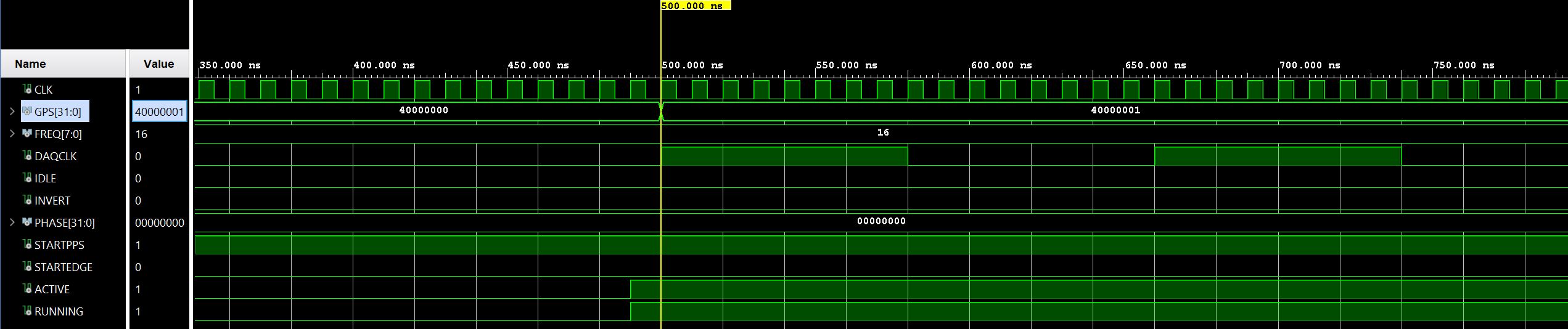 Rising edge on 1 PPS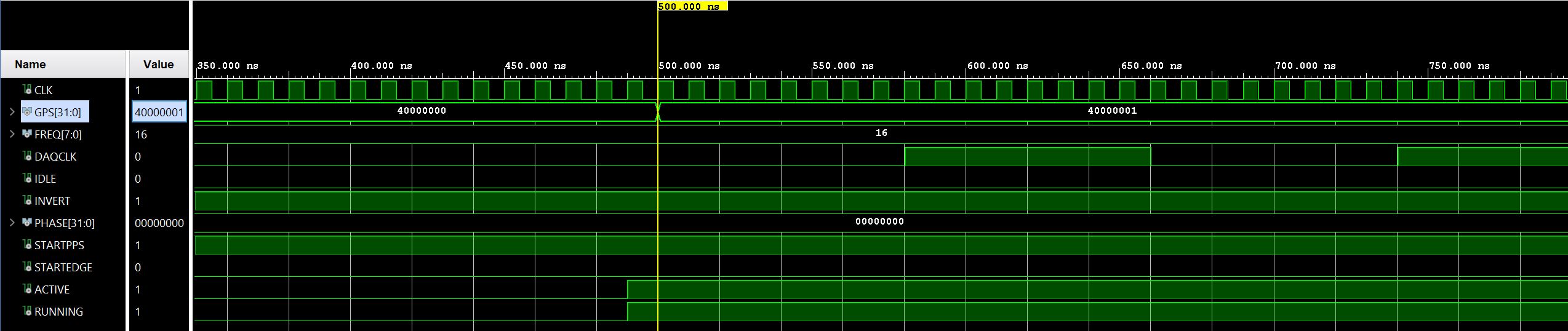 Rising edge on half cycle after 1 PPS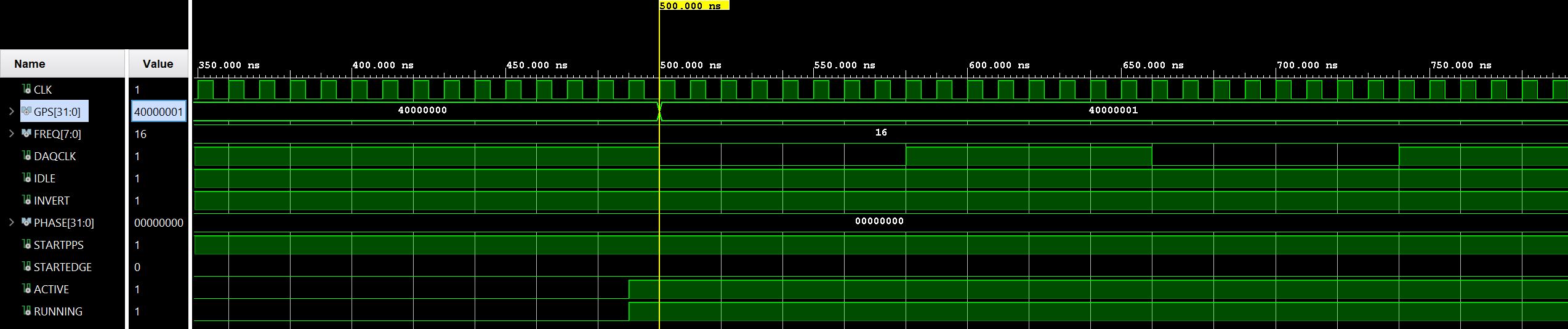 Falling edge on 1 PPS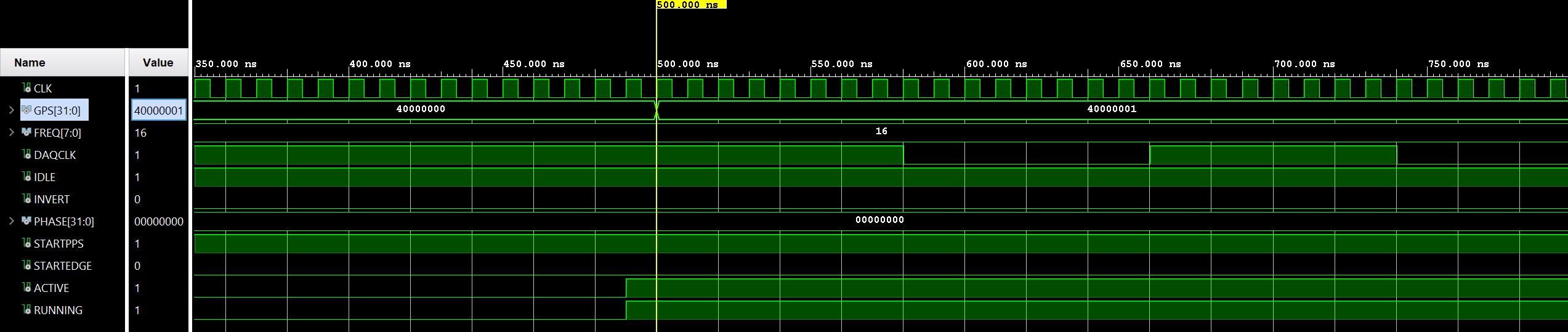 Falling edge on half cycle after 1 PPS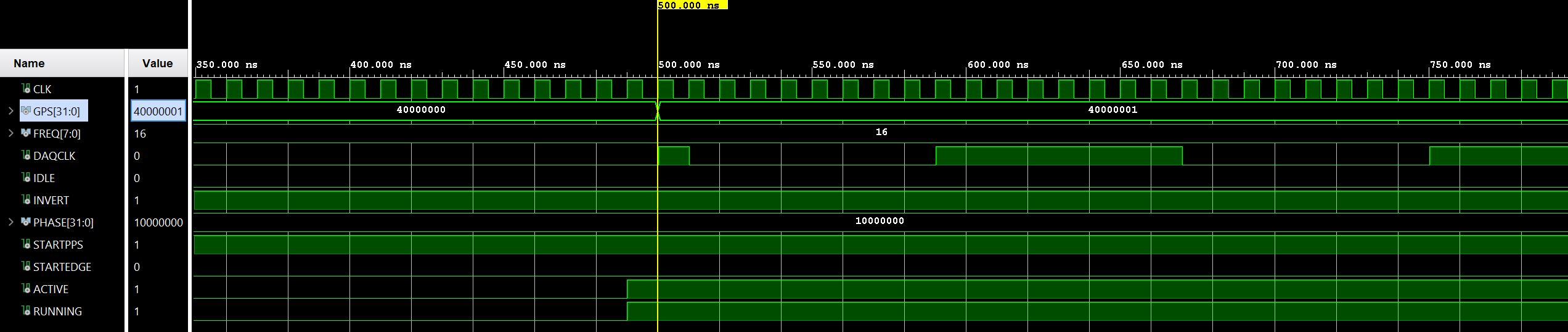 Rising edge with a phase shift of 22.5º. Has a false transition at 1 PPS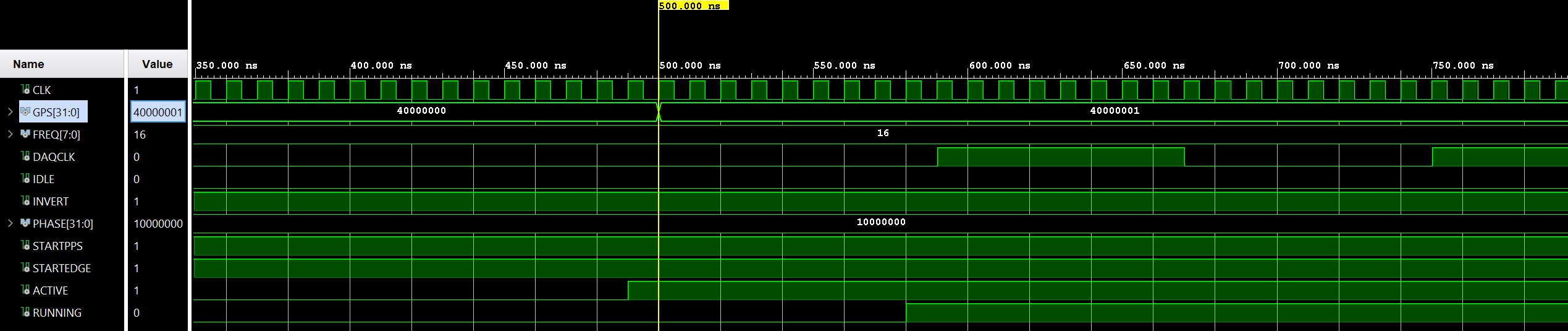 Rising edge with a phase shift of 22.5º and no false transition at 1PPS